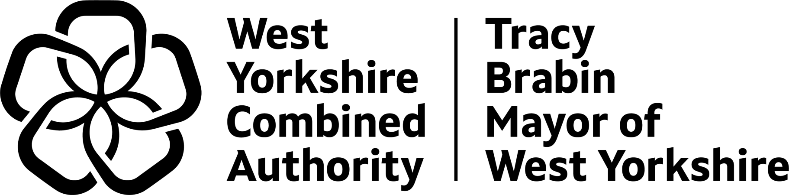 West Yorkshire Combined Authority - Policing and Crime Commissioning process